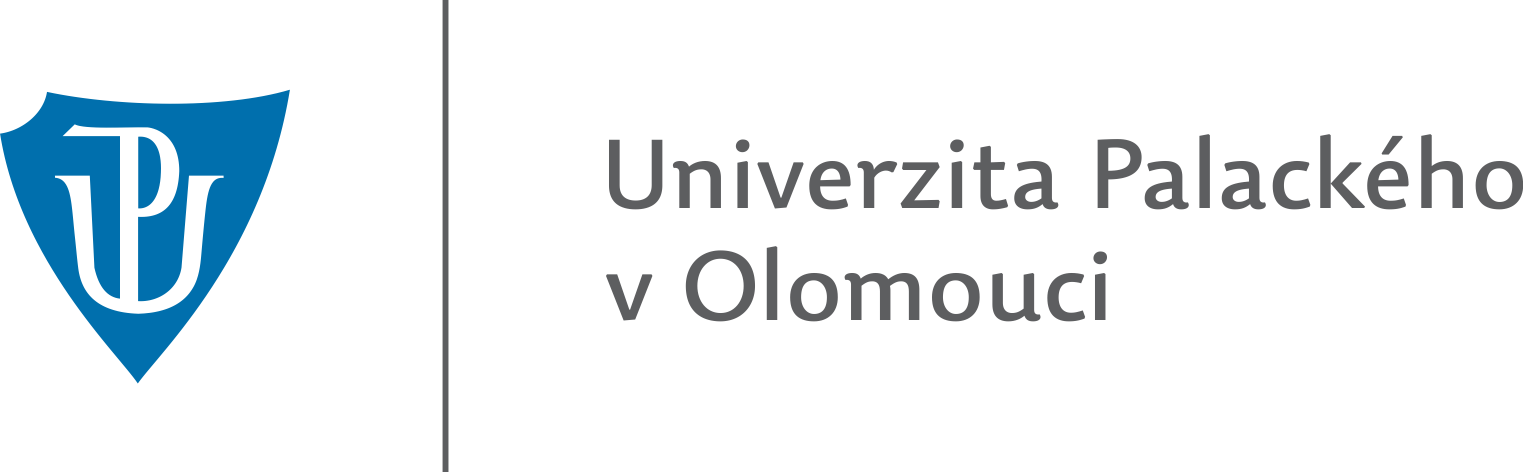 Pedagogická fakultaDidaktika mateřského jazyka BTéma: Přídavná jména vzory a druhyHana MagerováUčitelství pro 1. stupeň základních školIII. ročník18. 10. 2016A. CHARAKTERISTIKA VYUČOVACÍ HODINYPříprava tabuleKřížovkaDoplň křížovku:            Není malý, je…Není pravý, je…Není štědrý, je…Není mladý, je… Není hluk, je…Sídlo čichu…Není tupý, je…Není hladový, je…Není měkký, je…Není špinavý, je…   
Slova, která označují osob, zvířat a věcí, jsou přídavná jména.Zdroje:Jaroslava Hromádková. VLASTNOSTI VY_32_INOVACE_E17: Jazyk a jazyková komunikace. Pačejov, 2011. Dostupné také z: https://view.officeapps.live.com/op/view.aspx?src=http://dumy.cz/nahled/57173HORÁČKOVÁ, Martina, Hana STAUDKOVÁ a Jana ŠTROBLOVÁ. Český jazyk: pro pátý ročník : [učebnice pro vzdělávací obor Český jazyk a literatura]. 3. vyd., upr. Ilustroval Daniela BENEŠOVÁ. Všeň: Alter, 2011. ISBN 978-80-7245-129-6. HAUSER, Přemysl, Helena KNESELOVÁ a Květoslava KLÍMOVÁ. Český jazyk pro 5. ročník. Vyd. 1. Úvaly u Prahy: Albra, 2002. ISBN 80-8649-036-XBRADÁČOVÁ, Lenka, Miroslava HORÁČKOVÁ a Jana ŠTROBLOVÁ. Máme rádi češtinu: pro 5 ročník : vzdělávací obor Český jazyk a literatura. Vyd. 1. Ilustroval Milan STARÝ. Všeň: Alter, 2010. ISBN 978-80-7245-219-4.Vzdělávací oblast:Jazyk a jazyková komunikaceVzdělávací obor:Český jazyk a literatura – Jazyková výchovaTematický okruh:TvaroslovíUčivo: Určování druhů a vzorů přídavných jmenObdobí: 2.Ročník: 5.Časová dotace: 45 minutPočet žáků: 24Typ vyučovací hodiny: Vyvození nového učiva- druhy a vzory přídavných jmenCíle vyučovací hodiny:Zavedení druhů přídavných jmen a jejich vzorů.Klíčové kompetence:~ k učení: operuje s obecně užívanými termíny, znaky, uvádí věci do souvislostí~ k řešení problémů: vnímá nejrůznější problémové situace ve škole i mimo ni, rozpozná a pochopí problém, řeší podobné nebo nové problémové situaci.~ komunikativní: formuluje a vyjadřuje své myšlenky a názory, vyjadřuje se výstižně a kultivovaně.~ sociální a personální: úspěšně spolupracují ve skupině i s pedagogem.Výukové metody: metody slovní (rozhovor, vysvětlování, práce na tabuli) metody dovednostně praktické (práce na tabuli, domácí úkol)Organizační formy výuky:frontální výuka, práce ve dvojicích, samostatná práceUčební pomůcky: tabule, pracovní listyB. STRUKTURA VYUČOVACÍ HODINY